English for First Year Students (Сивак О.Б., Ковальчук І.С.)To-do list (список завдань):P. 23 ex. 8 - Put 6 questions to the text.P. 23-25 ex. 9, 10, 11, 13 (in writing)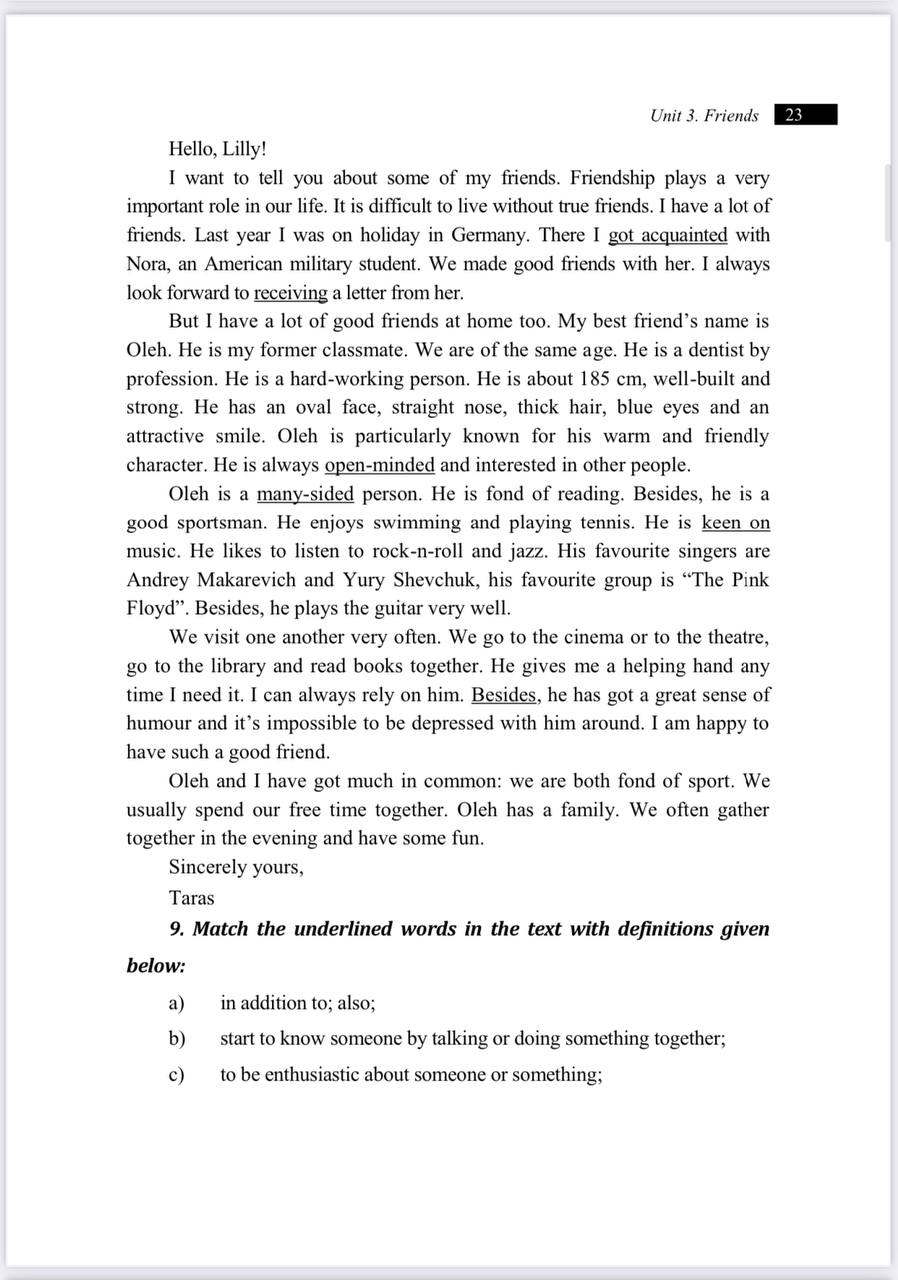 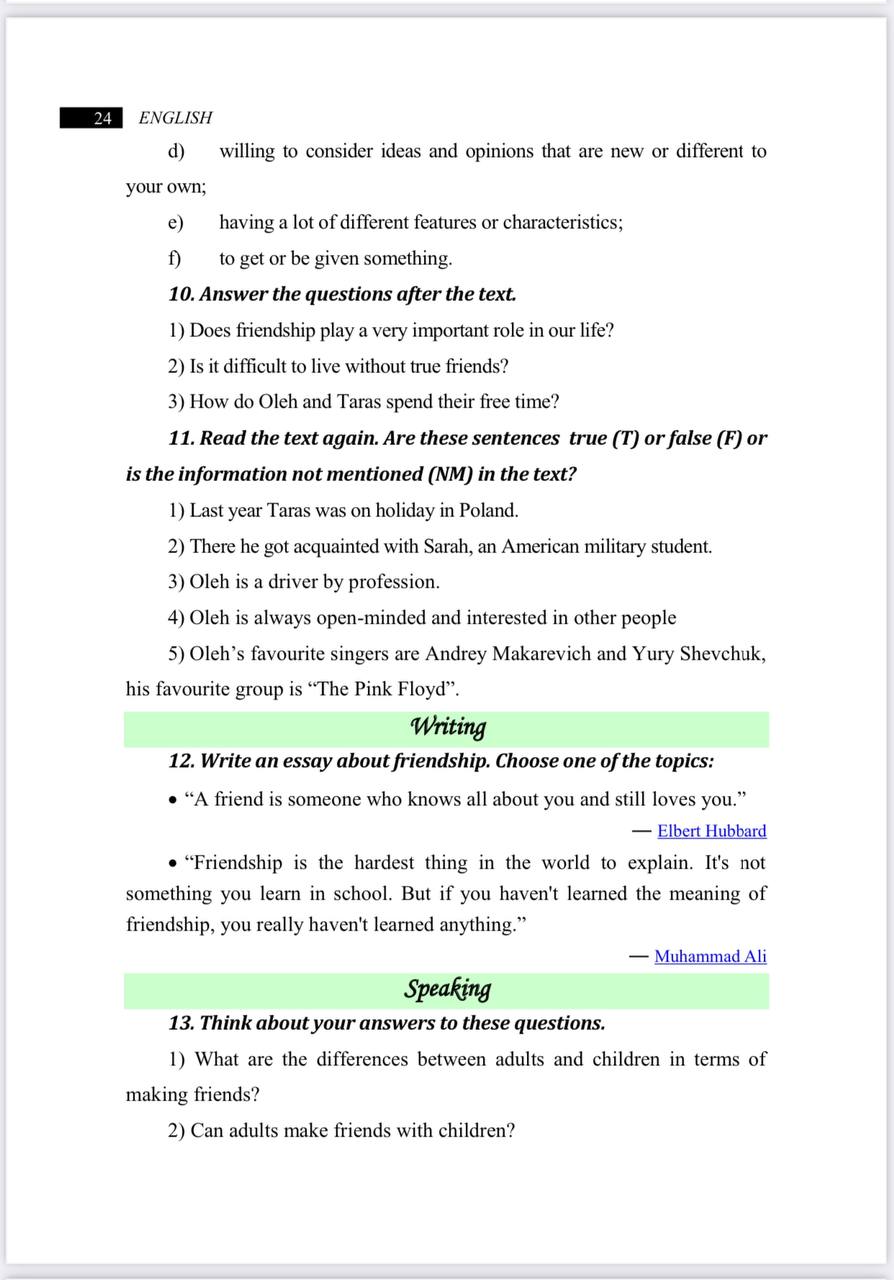 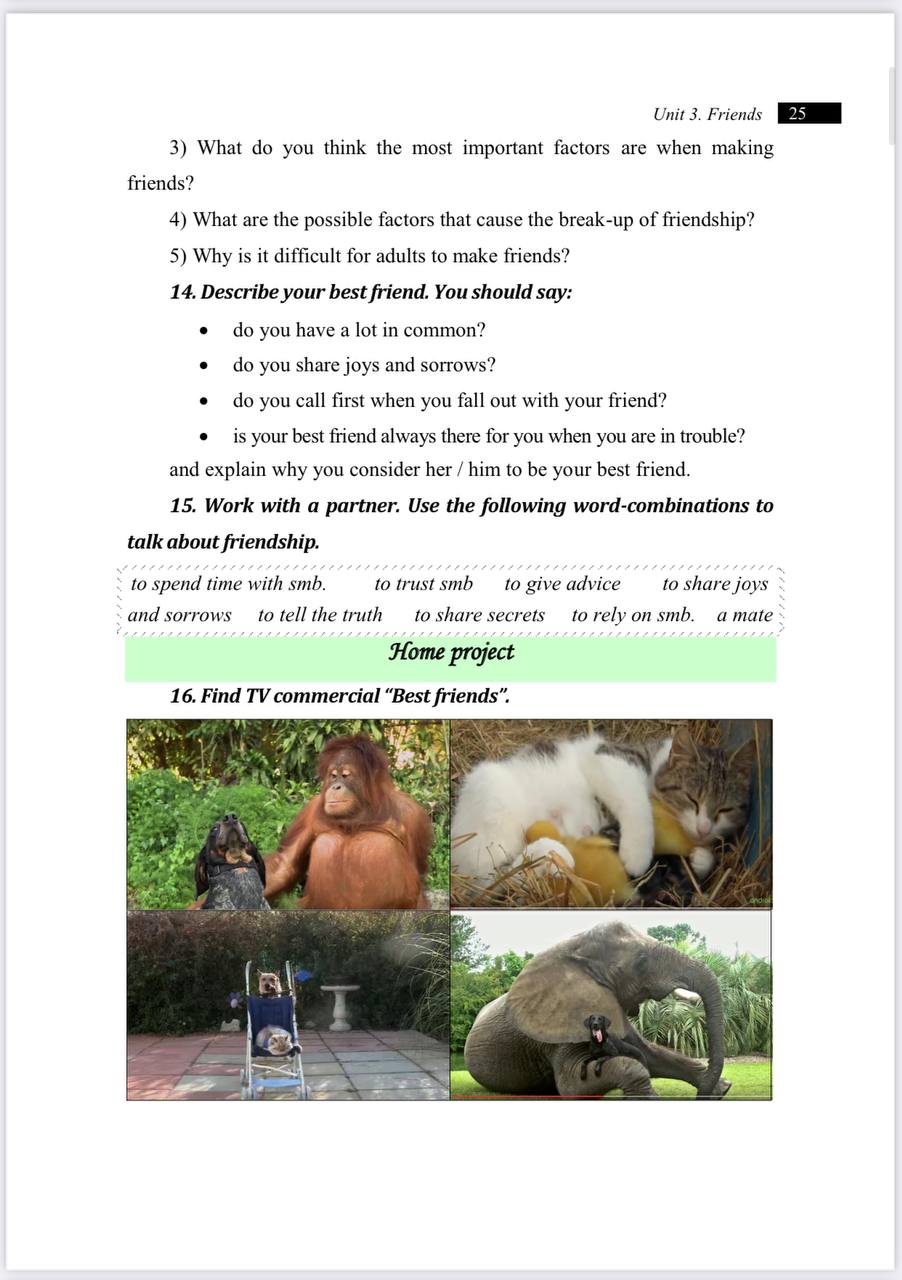 